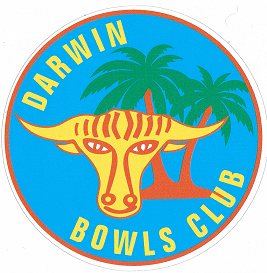 Members Present: Harry McCallion, Jan Palazzi, Julian Richards, Arlene Foley, Michael Warr, John MeneguzziApologies:  Kaye Tyrell, Pauline MckenzieAbsent:    NilMeeting Opened:  6.00pmMinutes Previous Meeting:   7th Dec 2015President read out the minutes to committeeMoved:  Julian Richards     Seconded: Michael Warr That the Minutes were a true and correct recordBusiness Arising:  1	Harry to approach Mick Holdstock, Tony Shelley, and Andy Cruze to confirm their willingness to arrange the handicaps and be selectors for the Pennants.2	Arlene and Julian have adjusted the calendar for the handicap pairs to reflect the void which would have been created with absence of a majority of our more experienced bowlers.  This event would commence on the 14th Feb.  It was also noted that some of our club members would be committed to State Training on the commencement of the Handicap Pairs, therefore the games would commence in the afternoon at the conclusion of state training.
	Harry also made note that once the calendar has been finalised and placed on the website there would be no further adjustments made.  Members who were unable to play their games by the scheduled date would able to make alternative arrangements, however the game must be played and agreed on by both parties, and must be completed before the next scheduled round.3	Some discussion took place regarding the lack of committee members able to access the website to communicate club information.  It was noted that Tim Nixon and Dave were able to use it; therefore we would seek some instruction from them to enable the committee to place info for our members and interstate bowlers.
4	Michael has been helping maintain the greens, however it was decided that it was inefficient to rely on different members to do some of the duties, as there seemed to be a lack of communication with perhaps the result being that some duties were being done twice.  Harry to raise the issue at the Board Meeting and suggest the club employ a part time green keeper to ensure proper maintenance of the greens.  A duty statement to define the position and its duties.5	The Chairman of the Board advised the committee that quotes have been obtained for the sign visitors book.6.	Harry advised the meeting the grant which the club had hoped to obtain had not been successful, because we did not qualify.  Harry pointed out that the light situation was now urgent, and was concerned that members would stop bowling, due to the poor lighting.  He would also bring this situation to the board’s attention at their next meeting as a matter of priority.
7.	Harry has followed up with the Cricket and Football shop regarding the status of the proposed new club uniforms.  At the moment it is expected that some samples would be available in approximately 2 weeks.  New Business:9 	Bowls Stickers:     It was agreed that the club should obtain some more bowls stickers in time for pennants.  Jan to contact a person in SA.
10.	Publicity:  There appeared to be some confusion regarding publicity for club events.  It was decided to make the position formal within the committee.  Jan offered to take on the role.  The committee accepted Jan’s offer.
11.	Carnival Brochure:  Harry spoke regarding the carnival brochure which requires finalizing.  Need to confirm sponsors with the Board before it can be finished.  The suggestion was also made that we obtain a program which can be run through the television screen during the carnival.  It is able to advertise the draw, scores and rink numbers for visiting players and would be much more professional.  John suggested that a sub committee for the carnival be formed for the efficient running of same.  Julian offered to part of the subcommittee Harry to approach Marty and Andy to source their availability.
12.	Jack Attack:  The general consensus was to commence Jack attack in May, as both greens would be available.  It was agreed that it held on a Friday night when the badge is being conducted as there would be more people at the club and would create a party atmosphere.   
13.	Jan to follow up regarding obtaining a more regular spot on the ABC to promote the club and its events.  Harry agreed to do the interviews.Meeting closed:  7.00 pmNext Meeting 8th Feb 2016